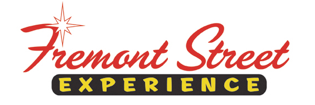 FOR IMMEDIATE RELEASEFremont Street Experience to Partner with St. Jude’s Ranch and X107.5 for SlotZilla Charity Challenge 100% of SlotZilla™ Revenue to Benefit St. Jude’s Ranch for Children on August 10UFC Hall of Famer Forrest Griffin, Pro BMX rider and television personality TJ Lavin and Chumlee from Pawn Stars to ‘fly’ for a good causeClick to Tweet: http://ctt.ec/Ib072 Support @StJudesRanch & have fun! Fly on @SlotzillaLV @FSELV on 8/10 from noon-6p & all revenue will benefit #StJudesRanch #CharityChallengeLas Vegas, NV – August 4, 2015 – Fremont Street Experience will be partnering with CBS radio station, X 107.5, to host another SlotZilla Charity Challenge, this time to benefit St. Jude’s Ranch for Children. Fremont Street Experience will be donating 100% of SlotZilla revenue to St. Jude’s Ranch on Monday, August 10 from noon to 6 p.m. The Dave, Mahoney and DK Morning Show will be on-site to support the event while doing live breaks from Fremont Street Experience. There will be a noon media event where children from St. Jude’s Ranch and local celebrities will be on-site taking pictures and flying on SlotZilla. The local celebrities attending the event include: UFC Hall of Famer Forrest Griffin, Pro BMX rider and television personality TJ Lavin and star of Pawn Stars, Chumlee. Flight times can be purchased at the SlotZilla box office or can be booked in advance online at www.vegasexperience.com.“We are excited to co-host this SlotZilla Charity Challenge with X107.5 to give back to the children from St. Jude’s Ranch,” said Jeff Victor, president of Fremont Street Experience. “St. Jude’s Ranch is an amazing organization that takes care of children and families in need in Southern Nevada. Everyone that comes down to fly on SlotZilla on either the Zoomline or Zipline on Monday, August 10 will be supporting a great cause with every dollar of revenue going to St. Jude’s Ranch.”SlotZilla ticketing, will call and check-in office is located next to the SlotZilla takeoff tower on Fremont Street between 4th Street and Las Vegas Boulevard.  Parking is available at Fremont Street Experience parking garage with entrance off 4th Street just north of Carson.Zipline – Flyers take off from the lower tier of the tower, 77 feet high and zip in a traditional seated-harness position on an 850-foot flight – half the length of Fremont Street Experience – to a mid-point landing platform located between 3rd Street and Casino Center.Zoomline – Flyers launch from 114 feet high and zoom in a horizontal “superman” position going 35 mph 1,750 feet across the entire length of Fremont Street Experience, and land on a platform atop a newly built Main Street Stage.Children under 13 in age must be accompanied by a flyer age 13 or over.  Flyers must weigh between 60-300 lbs. for Zipline and 100-300 lbs. for Zoomline, with a maximum 6’8” height for lower Zipline but no height limit on upper Zoomline.  Flyers cannot be under the influence of drugs and alcohol.  Flyers should not ride if they have health concerns, neck/shoulder problems, are pregnant, have heart trouble, problems with balance, or seizure disorders.About St. Jude’s Ranch for ChildrenThe mission of St. Jude’s Ranch for Children is to serve all abused, abandoned, and neglected children and families, creating new chances, new choices, and new hope in a safe homelike environment. Children are placed at the Ranch when their parents or caretakers are unable or unfit to adequately care for them. One of the most important features of the Ranch is the ability to keep large sibling groups together when they might otherwise be separated and scattered among several foster homes. For additional information, visit www.stjudesranch.org.About SlotZilla™Zip & Zoom – Vegas Style on the world’s most unique zipline – SlotZilla™ at Fremont Street Experience located in Downtown Las Vegas. SlotZilla combines innovative technology with a dynamic themed concept to transcend a traditional zipline ride, becoming a ground-breaking attraction for the amusement industry. The attraction features two thrill levels, a lower Zipline where flyers travel half the length of Fremont Street Experience in a traditional seated-harness position and an upper Zoomline where flyers are launched in a horizontal “superman” position 1,750 feet across the entire length of Fremont Street Experience.  Both levels deliver an experience unique in the world – flying above thousands of people on Fremont Street Experience and under the four-block-long Viva Vision canopy, which is North America’s largest video screen.SlotZilla is open Sundays through Thursdays from noon to midnight, and Fridays and Saturdays from noon to 2 a.m.  Flights are $20 for the lower Zipline and $40 for the upper Zoomline.  Flight times can be booked in advance at the SlotZilla ticketing, will call & check-in office located at 425 Fremont St., Ste. 160.  Advance ticket purchases can also be made online at www.vegasexperience.com or by calling 1-844-ZIPVEGAS.  Advance group sales for 20 or more tickets can be made by calling (702) 678-5780 or 1-844-SLOTZILLA.Visit online at www.vegasexperience.com, Facebook: facebook.com/SlotZillaLasVegas, Twitter: @SlotZillaLV, or Yelp: http://www.yelp.com/biz/slotzilla-las-vegas###MEDIA CONTACT:
Lauren Silverstein
Preferred Public Relations
702-254-5704Lauren@preferredpublicrelations.com